ПРИКАЗЫВАЮ:Внести в приложение к приказу Министерства инвестиций и предпринимательства Камчатского края от 14.03.2020 № 28-п «Об утверждении административного регламента предоставления Министерством инвестиций и предпринимательства Камчатского края государственной услуги по принятию решения о включении организации в реестр участников региональных инвестиционных проектов, а также о внесении изменений в реестр участников региональных инвестиционных проектов, не связанных с прекращением статуса участника регионального инвестиционного проекта» следующие изменения: в разделе 1:пункты 5-6 части 1.3.1.1 изложить в следующей редакции:«5) посредством Федеральной государственной информационной системы «Единый портал государственных и муниципальных услуг (функций)», https://www.gosuslugi.ru (далее - ЕПГУ);6) посредством региональной государственной информационной системы «Портал государственных и муниципальных услуг Камчатского края», https://gosuslugi41.ru (далее - РПГУ).»;части 1.3.1.7-1.3.1.9 изложить в следующей редакции:«1.3.1.7. Получение сведений о ходе выполнения заявления о предоставлении услуги.Заявитель имеет возможность получения информации о ходе предоставления услуги следующими способами:1) лично;2) в письменном виде (почтой, телеграммой или посредством факсимильной связи);3) в форме электронного документа;4) по телефону;5) посредством ЕПГУ/РПГУ.1.3.1.8. В случае подачи заявления посредством ЕПГУ/РПГУ информация о ходе предоставления услуги направляется заявителю в личный кабинет на ЕПГУ/РПГУ после завершения выполнения определенного действия. В соответствии с настройками заявителя в личном кабинете уведомления дополнительно направляются на адрес электронной почты, в форме смс-уведомлений, в виде сообщений в Telegram.1.3.1.9. В случае подачи заявления на предоставление услуги посредством ЕПГУ/РПГУ в автоматическом режиме заявителю направляются следующие уведомления:1) о принятии заявления ведомственной информационной системой;2) о регистрации заявления и иных документов, необходимых для предоставления услуги;3) о начале процедуры предоставления услуги;4) о результате рассмотрения заявления.Дополнительно в личный кабинет заявителя на ЕПГУ/РПГУ могут быть направлены уведомления о необходимости посещения Министерства для предоставления оригиналов документов, необходимых для оказания услуги, и для получения результата оказания услуги.»;в разделе 2:часть 2.3 изложить в следующей редакции:«2.3. Конечным результатом предоставления государственной услуги является:1) предоставление копии решения о включении организации в Реестр, 2) направление мотивированного отказа во включении организации в Реестр;3) предоставление копии решения о внесении изменений в Реестр, 4) направление мотивированного отказа во внесении изменений в Реестр.»;в части 2.4 слова «30 (тридцати)» заменить словами «40 (сорока)»;часть 2.5 изложить в следующей редакции:«2.5. Нормативные правовые акты, регулирующие предоставление государственной услуги.Перечень нормативных правовых актов, регулирующих предоставление государственной услуги (с указанием их реквизитов и источников официального опубликования), подлежит обязательному размещению на официальном сайте Министерства в сети «Интернет», на ЕПГУ/РПГУ (на основании сведений, содержащихся в Реестре государственных и муниципальных услуг Камчатского края (далее – РГУ)).»;часть 2.6 признать утратившей силу;часть 2.8 изложить в следующей редакции:«2.8. Порядок записи на прием в Министерство.2.8.1. В целях предоставления государственной услуги, осуществляется прием заявителей по предварительной записи по направлениям: консультация, подача заявления, предоставление оригиналов документов, получение результата оказания услуги.Запись на прием проводится посредством ЕПГУ/РПГУ.2.8.2. Возможность записи на прием предоставляется только заявителям, имеющим подтвержденную учетную запись в Единой системе аутентификации и идентификации (далее – ЕСИА).2.8.3. Если заявитель не имеет подтвержденной учетной записи в ЕСИА, то ему необходимо пройти процедуру регистрации в соответствии с правилами регистрации в ЕСИА.2.8.4. Заявителю предоставляется возможность записи в любые свободные для приема дату и время в пределах установленного в Министерстве графика приема заявителей.2.8.5. Министерство не вправе требовать от заявителя совершения иных действий, кроме прохождения идентификации и аутентификации в соответствии с нормативными правовыми актами Российской Федерации, указания цели приема, а также предоставления сведений, необходимых для расчета длительности временного интервала, который необходимо забронировать для приема.»;части 2.19.1-2.19.3 изложить в следующей редакции:«2.19.1. Показателями доступности государственной услуги являются:доступность обращения за предоставлением государственной услуги, в том числе лиц с ограниченными возможностями здоровья;наличие различных каналов получения информации о предоставлении государственной услуги; наличие полной, актуальной и достоверной информации о порядке предоставления государственной услуги;предоставление возможности подачи заявления о предоставлении государственной услуги и документов через ЕПГУ/РПГУ;предоставление возможности получения информации о ходе предоставления государственной услуги, в том числе через ЕПГУ/РПГУ, а также предоставления результата оказания услуги в личный кабинет заявителя (при заполнении заявления через ЕПГУ/РПГУ);возможность досудебного (внесудебного) рассмотрения жалоб в процессе предоставления государственной услуги;транспортная доступность к местам предоставления государственной услуги.2.19.2. Показателями качества государственной услуги являются:соблюдение сроков предоставления государственной услуги;отсутствие жалоб со стороны заявителей на качество предоставления государственной услуги, действия (бездействие) уполномоченных должностных лиц, участвующих в предоставлении государственной услуги;своевременное получение государственной услуги в соответствии со стандартом предоставления государственной услуги;получение полной, актуальной и достоверной информации о порядке предоставления государственной услуги, в том числе в электронной форме.2.19.3. Показатели доступности и качества государственной услуги при предоставлении в электронном виде:- возможность получения информации о порядке и сроках предоставления услуги посредством ЕПГУ/ РПГУ;- возможность записи на прием в орган на консультацию по вопросам предоставления услуги, для подачи запроса о предоставлении государственной услуги, получения результата оказания услуги посредством ЕПГУ/РПГУ;- возможность формирования запроса для подачи заявления заявителем на ЕПГУ/РПГУ;- возможность приема и регистрации уполномоченным органом местного самоуправления заявления и иных документов, необходимых для предоставления государственной услуги, поданных посредством ЕПГУ/РПГУ;- возможность получения информации о ходе предоставления государственной услуги, в том числе через ЕПГУ/РПГУ, а также предоставления результата оказания услуги в личный кабинет заявителя (при подаче заявления через ЕПГУ/РПГУ);- получение результата предоставления государственной услуги документа на бумажном носителе или при наличии технической возможности в форме электронного документа;- при наличии технической возможности оценка доступности и качества государственной услуги на ЕПГУ/ РПГУ;- возможность направления в электронной форме в ходе предоставления государственной услуги жалобы на решения и действия (бездействия) органа, предоставляющего государственную услугу / должностного лица органа, предоставляющего государственную услугу.Заявителю (его представителю) предоставляется возможность оценить доступность и качество предоставления государственной услуги на ЕПГУ и (или) РПГУ, в случае подачи заявления на предоставление государственной услуги в электронной форме.»;части 2.20.1-2.20.3 изложить в следующей редакции:«2.20.1. Возможность оформления заявления в электронной форме посредством ЕПГУ/ РПГУ предоставляется только заявителям, имеющим подтвержденную учетную запись в ЕСИА.Если заявитель не имеет подтвержденной учетной записи в ЕСИА, то ему необходимо пройти процедуру регистрации в соответствии с правилами регистрации в ЕСИА.2.20.2. Для регистрации заявления на предоставление государственной услуги посредством ЕПГУ/ РПГУ заявителю необходимо:авторизоваться на РПГУ с использованием подтвержденной учетной записи, зарегистрированной в ЕСИА;из списка государственных услуг выбрать соответствующую государственную услугу;нажатием кнопки «Получить услугу» инициализировать операцию по заполнению электронной формы заявления;отправить электронную форму заявления в Министерство.2.20.3. Дополнительно к заявлению в электронной форме, заявителем могут быть прикреплены документы, указанные в части 2.9 раздела 2 настоящего Административного регламента. Порядок (правила) направления документов в электронной форме описаны в части 2.22 настоящего Административного регламента.»;дополнить частями 2.21, 2.22 следующего содержания:2.21. Порядок формирования заявления посредством заполнения его электронной формы на ЕПГУ/РПГУ, без необходимости дополнительной подачи в какой-либо иной форме.2.21.1. Обращение за предоставлением услуги в электронной форме через ЕПГУ/РПГУ юридическим лицом осуществляется самостоятельно с использованием учетной записи руководителя юридического лица, зарегистрированной в ЕСИА, имеющей статус «Подтвержденная».2.21.2. При формировании заявления на ЕПГУ/РПГУ заявителю необходимо ознакомиться с порядком предоставления государственной услуги, заполнить все необходимые и обязательные поля электронной формы заявления, при желании (возможности) приложить в электронной форме документы, указанные в части 2.9 настоящего Административного регламента.2.21.3. Форматно-логическая проверка сформированного заявления осуществляется автоматически после заполнения заявителем каждого из полей электронной формы заявления. При выявлении некорректно заполненного поля электронной формы заявления заявитель уведомляется о характере выявленной ошибки и порядке ее устранения посредством информационного сообщения непосредственно в электронной форме заявления.2.21.4. При формировании заявления заявителю обеспечивается:1) возможность копирования и сохранения заявления и иных документов, указанных в части 2.9 настоящего Административного регламента, необходимых для предоставления государственной услуги;2) возможность печати на бумажном носителе копии электронной формы заявления;3) сохранение ранее введенных в электронную форму заявления значений в любой момент по желанию заявителя, в том числе при возникновении ошибок ввода и возврате для повторного ввода значений в электронную форму заявления;4) заполнение полей электронной формы заявления до начала ввода сведений заявителем с использованием сведений, размещенных в ЕСИА и сведений, опубликованных на ЕПГУ/РПГУ, в части, касающейся сведений, отсутствующих в ЕСИА;5) возможность вернуться на любой из этапов заполнения электронной формы заявления без потери ранее введенной информации;6) возможность доступа заявителя на ЕПГУ/РПГУ к ранее поданным им заявлениям в течение не менее одного года, а также частично сформированных запросов – в течение не менее 3 месяцев.2.22. Требования к электронным документам, предоставляемым заявителем для получения услуги, порядок (правила) их отправки.2.22.1. Документы в электронной форме прикрепляются к заявлению, формируемому на ЕПГУ/РПГУ, в форматах, установленных нормативными правовыми актами для соответствующих документов.2.22.2. В случае, если нормативными правовыми актами не определен формат документов в электронной форме, такие документы направляются в следующих форматах:doc, docx, odt - для документов с текстовым содержанием, не включающим формулы (за исключением документов, указанных в подпункте «в» настоящего пункта);pdf - для документов с текстовым содержанием, в том числе включающим формулы и (или) графические изображения (за исключением документов, указанных в подпункте 3 настоящей части), а также документов с графическим содержанием;xls, xlsx, ods - для документов, содержащих таблицы.2.22.3. В случае если оригинал документа выдан и подписан уполномоченным органом на бумажном носителе, допускается формирование документа в электронной форме путем сканирования оригинала документа (использование копий не допускается), которое осуществляется с сохранением ориентации оригинала документа в разрешении 300 dpi (масштаб 1:1) с использованием следующих режимов:а) «черно-белый» (при отсутствии в документе графических изображений и (или) цветного текста);б) «оттенки серого» (при наличии в документе графических изображений, отличных от цветного графического изображения);в) «цветной» или «режим полной цветопередачи» (при наличии в документе цветных графических изображений либо цветного текста).2.22.4. Документы в электронной форме, направляемые в форматах, предусмотренных пунктом 1 части 2.22.2 настоящего Административного регламента, должны:формироваться способом, не предусматривающим сканирование документа на бумажном носителе (за исключением случаев, предусмотренных пунктом 2 части 2.22.2 настоящего Административного регламента);состоять из одного или нескольких файлов, каждый из которых содержит текстовую и (или) графическую информацию;обеспечивать возможность поиска по текстовому содержанию документа и возможность копирования текста (за исключением случая, если текст является частью графического изображения);содержать оглавление (для документов, содержащих структурированные по частям, главам, разделам (подразделам) данные) и закладки, обеспечивающие переходы по оглавлению и (или) к содержащимся в тексте рисункам и таблицам;в случае превышения размера 80 мегабайт делиться на несколько фрагментов, при этом название каждого файла, полученного в результате деления документа, дополняется словом «Фрагмент» и порядковым номером такого файла.2.22.5. Документы, направляемые в электронной форме, подписываются с использованием усиленной квалифицированной электронной подписи лицами, обладающими полномочиями на их подписание в соответствии с законодательством Российской Федерации.2.22.6. Наименования электронных документов должны соответствовать наименованиям документов на бумажном носителе.2.22.7. Сформированное и подписанное заявление и иные документы, указанные в части 2.9 раздела 2 настоящего Административного регламента, необходимые для предоставления государственной услуги, направляются в Министерство вместе с заявлением на предоставлении услуги посредством ЕПГУ/РПГУ.2.22.8. В случае несоответствия комплекта документов перечню документов или требованиям настоящего административного регламента, или при необходимости предоставления оригиналов документов, необходимых для предоставления услуги, уполномоченное должностное лицо направляет заявителю уведомление в электронной форме в личный кабинет на ЕПГУ/РПГУ о необходимости посещения Министерства с указанием исчерпывающего перечня документов, необходимых для предоставления услуги.»;раздел 3 изложить в следующей редакции:«3. Состав, последовательность и сроки выполнения административных процедур, требования к порядку их выполнения, в том числе особенности выполнения административных процедур в электронной форме3.1. Предоставление государственной услуги включает в себя следующие административные процедуры:При принятии решения о включении организации в Реестр:1) приём и регистрация заявления и прилагаемых документов;2) принятие заявления к рассмотрению;3) проверка содержания заявления и прилагаемых к нему документов на полноту и достоверность представленных сведений и принятие решения;4) направление копии решения о включении организации в Реестр либо отказа во включении организации в Реестр.При принятии решения о внесении изменений в Реестр:1) приём и регистрация заявления и прилагаемых документов;2) принятие заявления к рассмотрению;3) проверка содержания заявления и прилагаемых к нему документов на полноту и достоверность представленных сведений и принятие решения;4) направление копии решения о внесении изменений в Реестр либо отказа во внесении изменений в Реестр.3.2. Принятие решения о включении организации в Реестр. 3.2.1. Прием и регистрация заявления и прилагаемых документов.3.2.1.1. Основанием для начала административной процедуры является обращение заявителя (либо уполномоченного представителя) в Министерство с заявлением о включении организации в Реестр с приложением документов, указанных в части 2.9 Административного регламента.3.2.1.2. Прием и регистрация заявления осуществляется специалистом Министерства, ответственным за прием и регистрацию заявлений, в том числе на предоставление услуги в электронной форме.3.2.1.3. Регистрация заявления о включении в Реестр, поступившего способами, указанными в пунктах 1, 2 части 2.7 Административного регламента, осуществляется в день его поступления.3.2.1.4. Срок регистрации заявления, поступившего посредством ЕПГУ/РПГУ, составляет 1 рабочий день, следующий за днём подачи заявления.3.2.1.5. При получении заявления посредством ЕПГУ/РПГУ в электронной форме в автоматическом режиме осуществляется форматно-логический контроль, заявителю сообщается присвоенный уникальный номер, по которому в личном кабинете заявителя на ЕПГУ/РПГУ отображается информация о ходе обработки заявления. 3.2.1.6. Специалист Министерства, ответственный за прием и регистрацию заявлений:осуществляет регистрацию заявления о включении организации в Реестр в государственной информационной системе Камчатского края «Единая система электронного документооборота Камчатского края»;после регистрации передает заявление о включении организации в Реестр Министру или лицу, его замещающему, для визирования.3.2.1.7. Министр или лицо, его замещающее, в течение 1 рабочего дня со дня регистрации заявления о включении организации в Реестр, визирует и передает его начальнику отдела инвестиционной политики (лицу, его замещающему).3.2.1.8. Результатом выполнения административной процедуры является получение специалистом Министерства, ответственным за предоставление государственной услуги (далее – ответственный сотрудник), заявления о включении организации в Реестр с визой Министра (лица, его замещающего), а также начальника отдела инвестиционной политики (лица, его замещающего).3.2.2. Принятие заявления к рассмотрению.3.2.2.1. Основанием для начала административной процедуры является получение ответственным сотрудником заявления о включении организации в Реестр с визой Министра (лица, его замещающего), а также начальника отдела инвестиционной политики (лица, его замещающего).3.2.2.2. В случае поступления заявления о включении в Реестр посредством ЕПГУ/РПГУ ответственный сотрудник в день поступления ему на исполнение заявления о включении организации в Реестр направляет заявителю уведомление в электронной форме в личный кабинет на ЕПГУ/РПГУ о необходимости предоставления в Министерство оригиналов документов, необходимых для предоставления услуги, в срок не позднее трех рабочих дней со дня поступления заявления.3.2.2.3. В случае если указанные в части 2.11 Административного регламента документы не представлены заявителем (либо уполномоченным представителем), ответственный сотрудник в течение 2 (двух) рабочих дней с даты поступления к нему документов в установленном порядке готовит и направляет межведомственные запросы о предоставлении недостающих документов с использованием единой системы межведомственного электронного взаимодействия в Управление Федеральной налоговой службы по Камчатскому краю, осуществляющее государственную регистрацию юридических лиц, физических лиц в качестве индивидуальных предпринимателей и крестьянских (фермерских) хозяйств, а также контроль за соблюдением законодательства о налогах и сборах и правильностью исчисления, полнотой и своевременностью внесения налоговых платежей, сборов.3.2.2.4. В течение 3 (трех) рабочих дней со дня поступления заявления и документов, указанных в части 2.9 Административного регламента, ответственный сотрудник осуществляет проверку заявления, полноты указанных сведений и комплектность документов на их соответствие требованиям, установленным частью 2.9 Административного регламента, и на основании результатов указанной проверки, направляет заявителю (либо уполномоченному представителю) уведомление о принятии одного из следующих решений:о принятии указанного заявления к рассмотрению;об отказе в принятии указанного заявления к рассмотрению в случае непредставления документов, указанных в пунктах 2-4 части 2.9 Административного регламента, с указанием причин отказа.3.2.2.5. Результатом административной процедуры является решение Министерства о принятии заявления к рассмотрению, либо отказ в принятии заявления к рассмотрению. 3.2.3. Проверка содержания заявления на полноту и достоверность представленных сведений и прилагаемых к нему документов и принятие решения3.2.3.1. Основанием для начала выполнения административной процедуры является решение Министерства о принятии заявления к рассмотрению.3.2.3.2. В течение 30 (тридцати) дней со дня поступления заявления и документов ответственный сотрудник проверяет комплект документов на полноту и достоверность представленных сведений и подготавливает проект приказа Министерства о принятии решения о включении организации в Реестр либо письменный мотивированный отказ в предоставлении государственной услуги.3.2.3.3. Критерием принятия решения о включении организации в Реестр (об отказе во включении организации в Реестр) является наличие или отсутствие оснований, указанных в части 2.14.2 настоящего Административного регламента.3.2.3.4. Приказ Министерства о принятии решения о включении организации в Реестр подписывается Министром и регистрируется в журнале регистрации приказов по основной деятельности.3.2.3.5. Результатом исполнения административной процедуры является приказ Министерства о принятии решения о включении организации в Реестр либо письменный мотивированный отказ во включении организации в Реестр.3.2.3.6. Срок административной процедуры составляет 30 дней со дня принятия заявления о включении организации в Реестр к рассмотрению.3.2.4. Направление копии решения о включении организации в Реестр либо отказа во включении организации в Реестр.3.2.4.1. Основанием для начала административного действия является подписание Министром приказа о принятии решения о включении организации в Реестр либо мотивированного отказа во включении организации в Реестр.3.2.4.2. В течение 3 (трех) рабочих дней со дня принятия решения о включении организации в Реестр ответственный сотрудник направляет копию приказа Министерства о принятии решения о включении организации в Реестр в Управление Федеральной налоговой службы по Камчатскому краю для внесения сведений в Реестр.3.2.4.3. Не позднее 5 (пяти) дней со дня принятия соответствующего решения ответственный сотрудник направляет заявителю (уполномоченному представителю) копию приказа о принятии решения о включении организации в Реестр либо мотивированный отказ во включении организации в Реестр.3.2.4.4. В случае обращения за предоставлением услуги в электронной форме через ЕПГУ/РПГУ в качестве результата предоставления государственной услуги заявитель по его выбору вправе получить:копию приказа о принятии решения о включении в Реестр или мотивированный отказ во включении организации в Реестр в форме электронного документа, подписанного уполномоченным должностным лицом с использованием ЭП в личный кабинет на ЕПГУ/РПГУ;копию приказа о принятии решения о включении в Реестр или мотивированный отказ во включении организации в Реестр на бумажном носителе в Министерстве.3.3. Принятие решения о внесении изменений в Реестр.3.3.1. Прием и регистрация заявления и прилагаемых документов.3.3.1.1. Основанием для начала административной процедуры является обращение заявителя в Министерство с заявлением о внесении изменений в Реестр с приложением документов, указанных в части 2.10 Административного регламента. 3.3.1.2. Прием и регистрация заявления о внесении изменений в Реестр осуществляется специалистом Министерства, ответственным за прием и регистрацию заявлений, в том числе на предоставление услуги в электронной форме.3.3.1.3. Регистрация заявления о внесении изменений в Реестр, поступившего способами, указанными в пунктах 1, 2 части 2.7 настоящего Регламента, осуществляется в день его поступления.3.3.1.4. Срок регистрации заявления о внесении изменений в Реестр, поступившего посредством ЕПГУ/РПГУ, составляет 1 рабочий день, следующий за днём подачи заявления.При получении заявления в электронной форме в автоматическом режиме осуществляется форматно-логический контроль, заявителю сообщается присвоенный уникальный номер, по которому в личном кабинете заявителя на ЕПГУ/РПГУ отображается информация о ходе обработки заявления. 3.3.1.5. Специалист Министерства, ответственный за прием и регистрацию заявлений:осуществляет регистрацию заявления о внесении изменений в Реестр в государственной информационной системе Камчатского края «Единая система электронного документооборота Камчатского края»;после регистрации передает заявление о внесении изменений в Реестр Министру или лицу, его замещающему, для визирования.3.3.1.6. Министр или лицо, его замещающее, в течение 1 рабочего дня со дня регистрации заявления о внесении изменений в Реестр, визирует и передает его начальнику отдела инвестиционной политики (лицу, его замещающему).3.3.1.7. Результатом выполнения административной процедуры является получение ответственным сотрудником заявления о внесении изменений в Реестр с визой Министра (лица, его замещающего), а также начальника отдела инвестиционной политики (лица, его замещающего).3.3.2. Проверка содержания заявления на полноту и достоверность представленных сведений и прилагаемых к нему документов.3.3.2.1. Основанием для начала административной процедуры является получение ответственным сотрудником заявления о внесении изменений в Реестр с визой Министра (лица, его замещающего), а также начальника отдела инвестиционной политики (лица, его замещающего).3.3.2.2. В случае поступления заявления о внесении изменений в Реестр посредством ЕПГУ/РПГУ ответственный сотрудник в день поступления ему на исполнение заявления о включении организации в Реестр направляет заявителю уведомление в электронной форме в личный кабинет на ЕПГУ/РПГУ о необходимости предоставления в Министерство оригиналов документов, необходимых для предоставления услуги, в срок не позднее трех рабочих дней со дня поступления заявления.3.3.2.3. В течение 3 (трех) рабочих дней со дня поступления заявления и документов, указанных в части 2.10 Административного регламента, ответственный сотрудник осуществляет проверку заявления, полноты указанных сведений и комплектность документов на их соответствие требованиям, предусмотренным частью 2.10 Административного регламента, и на основании результатов указанной проверки направляет заявителю уведомление о принятии одного из следующих решений:о принятии указанного заявления к рассмотрению;об отказе в принятии указанного заявления к рассмотрению в случае непредставления документов, указанных в пункте 2 части 2.10 Административного регламента, с указанием причин отказа.3.3.2.4. Результатом исполнения административного действия является решение Министерства о принятии заявления к рассмотрению, либо отказ в принятии заявления к рассмотрению. 3.3.3. Проверка содержания заявления на полноту и достоверность представленных сведений и прилагаемых к нему документов и принятие решения3.3.3.1. Основанием для начала выполнения административной процедуры является решение Министерства о принятии заявления к рассмотрению.3.3.3.2. В течение 30 (тридцати) дней со дня принятия заявления к рассмотрению, ответственный сотрудник проверяет комплект документов и готовит проект приказа Министерства о внесении изменений в Реестр или письменный мотивированный отказ в предоставлении государственной услуги.3.3.3.3. Критерием принятия решения о внесении изменений в Реестр (об отказе во внесении изменений в Реестр) является наличие или отсутствие оснований, указанных в части 2.14.3 настоящего Административного регламента.3.3.3.4. Приказ Министерства о принятии решения о внесении изменений в Реестр подписывается Министром и регистрируется в журнале регистрации приказов по основной деятельности.3.3.3.5. Результатом исполнения административного действия является приказ Министерства о принятии решения о включении организации в Реестр либо мотивированный отказ во включении организации в Реестр.3.3.4. Направление копии решения о внесении изменений в Реестр (отказа во внесении изменений в Реестр).3.3.4.1. Основанием для начала административного действия является подписание Министром приказа о принятии решения о внесении изменений в Реестр либо мотивированного отказа во внесении изменений в Реестр.3.3.4.2. В течение 3 (трех) рабочих дней со дня принятия решения о внесении изменений в Реестр ответственный сотрудник направляет копию приказа Министерства о принятии решения о внесении изменений в Реестр в Управление Федеральной налоговой службы по Камчатскому краю для внесения сведений в Реестр.3.3.4.3. Не позднее 5 (пяти) дней со дня принятия соответствующего решения ответственный сотрудник направляет заявителю (уполномоченному представителю) копию приказа о принятии решения о включении организации в Реестр либо мотивированный отказ во включении организации в Реестр.3.3.4.4. В случае обращения за предоставлением услуги в электронной форме через ЕПГУ/РПГУ в качестве результата предоставления государственной услуги заявитель по его выбору вправе получить:копию приказа о принятии решения о включении в Реестр или мотивированный отказ во включении организации в Реестр в форме электронного документа, подписанного уполномоченным должностным лицом с использованием ЭП в личный кабинет на ЕПГУ/РПГУ;копию приказа о принятии решения о включении в Реестр или мотивированный отказ во включении организации в Реестр на бумажном носителе в Министерстве.3.4. Порядок исправления допущенных опечаток и ошибок в выданных в результате предоставления государственной услуги документах.3.4.1. В целях исправления допущенных опечаток и ошибок в выданных в результате предоставления государственной услуги документах заявитель (либо уполномоченный представитель) направляет в Министерство заявление, в котором указывает допущенные опечатки и ошибки в выданных в документах, являющихся результатом предоставления государственной услуги.3.4.2. Заявление в день поступления в Министерство регистрируется специалистом Министерства, ответственным за прием и регистрацию заявлений, и направляется ответственному сотруднику.3.4.3. Ответственный сотрудник в течение 5 рабочих дней с даты поступления заявления рассматривает его и вносит необходимые исправления в выданные в результате предоставления государственной услуги документы в целях исправления допущенных опечаток и ошибок.».Контроль за исполнением настоящего приказа возложить на Заместителя Министра инвестиций и предпринимательства Камчатского края – начальника отдела инвестиционной политики Названова С.В.Настоящий приказ вступает в силу через 10 дней после дня его официального опубликования.Пояснительная запискак проекту приказа Министерства инвестиций и предпринимательства Камчатского края от 14.03.2020 № 28-п «Об утверждении административного регламента предоставления Министерством инвестиций и предпринимательства Камчатского края государственной услуги по принятию решения о включении организации в реестр участников региональных инвестиционных проектов, а также о внесении изменений в реестр участников региональных инвестиционных проектов, не связанных с прекращением статуса участника регионального инвестиционного проекта»Настоящий проект приказа разработан в рамках работы по переводу в электронный вид государственных услуг в соответствии с планом-графиком, утвержденным распоряжением Правительства Камчатского края от 22.09.2020
№ 401-РП.При разработке проекта приказа учтены положения Федерального закона от 27.07.2010 № 210-ФЗ «Об организации предоставления государственных и муниципальных услуг», постановления Правительства РФ от 26.03.2016 № 236 «О требованиях к предоставлению в электронной форме государственных и муниципальных услуг», постановления Правительства Камчатского края от 14.12.2018 № 528-П «О разработке и утверждении Административных регламентов осуществления государственного контроля (надзора) и Административных регламентов предоставления государственных услуг исполнительными органами государственной власти Камчатского края»Уникальный реестровый номер государственной услуги в соответствии со сведениями, содержащимися в государственной информационной системе «Региональный реестр государственных и муниципальных услуг (функций) Камчатского края» - 4100000010000139640.Реализация настоящего приказа не потребует дополнительных расходов краевого бюджета. В соответствии с постановлением Правительства Камчатского края от 06.06.2013 № 233-П «Об утверждении Порядка проведения оценки регулирующего воздействия проектов нормативных правовых актов и нормативных правовых актов Камчатского края» настоящий проект приказа не требует проведения оценки регулирующего воздействия.Проект приказа размещен на Едином портале проведения независимой антикоррупционной экспертизы и общественного обсуждения проектов нормативных правовых актов Камчатского края Едином портале проведения независимой антикоррупционной экспертизы и общественного обсуждения проектов нормативных правовых актов Камчатского края (https://npaproject.kamgov.ru). Дата окончания приема заключений – 21.10.2020 года.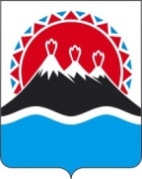 МИНИСТЕРСТВО ИНВЕСТИЦИЙ И ПРЕДПРИНИМАТЕЛЬСТВА КАМЧАТСКОГО КРАЯМИНИСТЕРСТВО ИНВЕСТИЦИЙ И ПРЕДПРИНИМАТЕЛЬСТВА КАМЧАТСКОГО КРАЯПРИКАЗ № ___-пПРИКАЗ № ___-пг. Петропавловск-Камчатский«___» _________ 2020 годаО внесении изменений в приложение к приказу Министерства инвестиций и предпринимательства Камчатского края от 14.03.2020 № 28-п «Об утверждении административного регламента предоставления Министерством инвестиций и предпринимательства Камчатского края государственной услуги по принятию решения о включении организации в реестр участников региональных инвестиционных проектов, а также о внесении изменений в реестр участников региональных инвестиционных проектов, не связанных с прекращением статуса участника регионального инвестиционного проекта»МинистрО.В. Герасимова